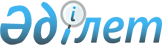 Об утверждении норм образования и накопления коммунальных отходов по Жангалинскому району
					
			Утративший силу
			
			
		
					Решение Жангалинского районного маслихата Западно-Казахстанской области от 13 мая 2020 года № 49-2. Зарегистрировано Департаментом юстиции Западно-Казахстанской области 14 мая 2020 года № 6231. Утратило силу решением Жангалинского районного маслихата Западно-Казахстанской области от 21 апреля 2022 года № 20-6
      Сноска. Утратило силу решением Жангалинского районного маслихата Западно-Казахстанской области от 21.04.2022 № 20-6 (вводится в действие по истечении десяти календарных дней после дня его первого официального опубликования).
      В соответствии с Экологическим кодексом Республики Казахстан от 9 января 2007 года, Законом Республики Казахстан от 23 января 2001 года "О местном государственном управлении и самоуправлении в Республике Казахстан", постановлением акимата Западно-Казахстанской области от 13 апреля 2015 года № 98 "Об утверждении Правил расчета норм образования и накопления коммунальных отходов в Западно-Казахстанской области" (зарегистрированное в Реестре государственной регистрации нормативных правовых актов №3914), Жангалинский районный маслихат РЕШИЛ:
      1. Утвердить нормы образования и накопления коммунальных отходов по Жангалинскому району согласно приложению к настоящему решению.
      2. Руководителю аппарата районного маслихата (С.Успанова) обеспечить государственную регистрацию данного решения в органах юстиции.
      3. Настоящее решение вводится в действие со дня первого официального опубликования. Нормы образования и накопления коммунальных отходов по Жангалинскому району
      Полное написание аббревиатур:
      м2 - метр квадратный;
      м3 - метр кубический.
					© 2012. РГП на ПХВ «Институт законодательства и правовой информации Республики Казахстан» Министерства юстиции Республики Казахстан
				
      Председатель сесии

Р. Саматов

      Секретарь маслихата

З. Сисенғали
Приложение
к решению районного маслихата
от 13 мая 2020 года №49-2